Compound No.Compound StructureIngredient nameEnglish nameLatin name1.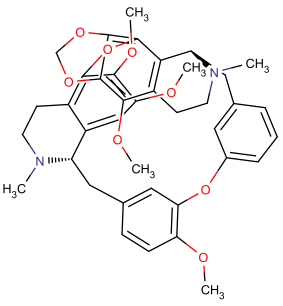 ThalfinineTibetan Meadowrue, Rugose Meadowrue, Low Meadowrue,Manyleaf Meadowrue, Faber Meadowrue	Thalictrum foetidum,Thalictrum rugosum,Thalictrum minus,Thalictrum foliolosum,Thalictrum faberi,2. 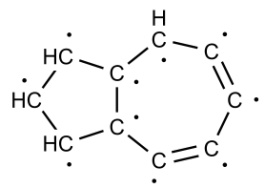 AzuleneCamphortree,Common YarrowCinnamomum camphora, Achillea millefolium3. 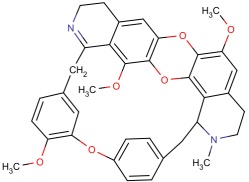 MenisarineJapanese Snailseed, Arboreous CoriariaCocculus trilobus, Coriaria arborea4. 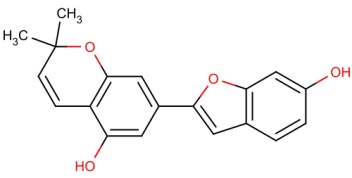 Moracin dWhite Mulberry Leaf, Common PapermulberryMorus alba,Broussonetia papyrifera5. 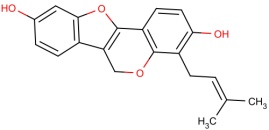 Erypoegin eMountain ImmortelleErythrina poeppigiana6. 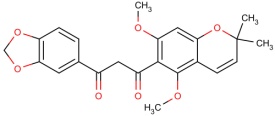 Pongapinone aPoongaoil PongamiaPongamia pinnata7.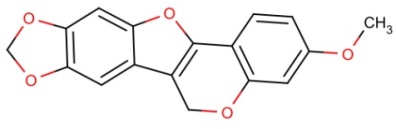 Flemichapparin bClimbing JewelvineDerris scandens8. 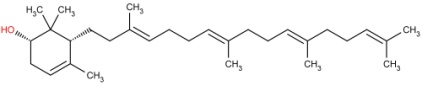 Achilleol cAncients Euphorbia, Beautiful GarciniaEuphorbia antiquorum, Garcinia speciosa9. 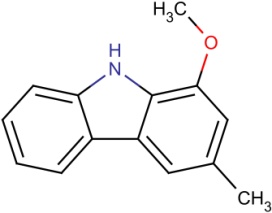 Murrayafoline aTaiwan Common Jasminorange, Indian Common Jasminorange, Euchretaleaf Common Jasminorange, Narrowfruit Glycosmis Root 
 
 Murraya crenulata, Murraya koenigii, Murraya euchrestifolia  [Syn.  Clausena euchrestifolia ], Glycosmis stenocarpa